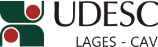 ALTERA OS TERMOS DA PORTARIA 127/2015/CAV.O Diretor Geral do Centro de Ciências Agroveterinárias, no uso de suas atribuições, RESOLVE:1 – Alterar os termos da Portaria 127/2015/CAV, de 25/06/2015, que designou Comissão  de Seleção para ingresso nos cursos de mestrado e doutorado do Programa de Pós-Graduação em Produção Vegetal do CAV/UDESC no segundo semestre, referente ao Edital 016/2015/CAV, quanto à composição da mesma, que passará a ser conforme segue abaixo, mantido os demais itens:INCLUSÃOProf. Ricardo Trezzi CasaProf. João Fert NetoDiretor Geral do CAV/UDESCPORTARIA INTERNA DO CAV Nº 128/2015, de 29/06/2015